Gwybodaeth Thema i Rieni CA2 (Tymor yr Hydref) – Theme information for KS2 Parents (Autumn Term) 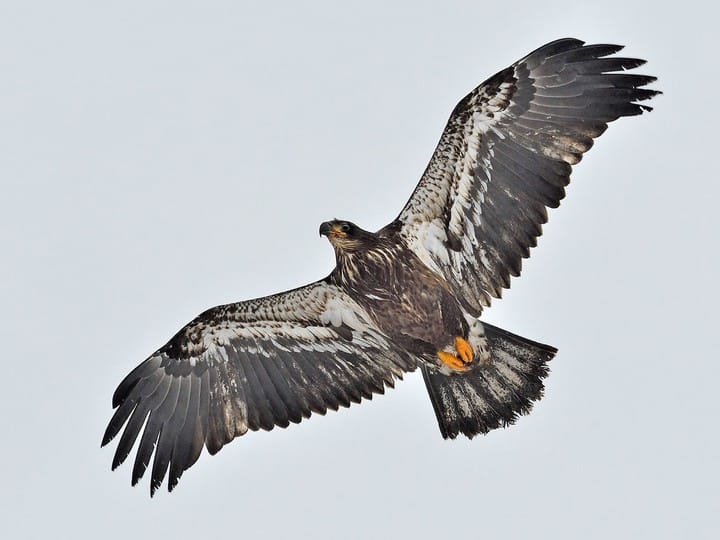 